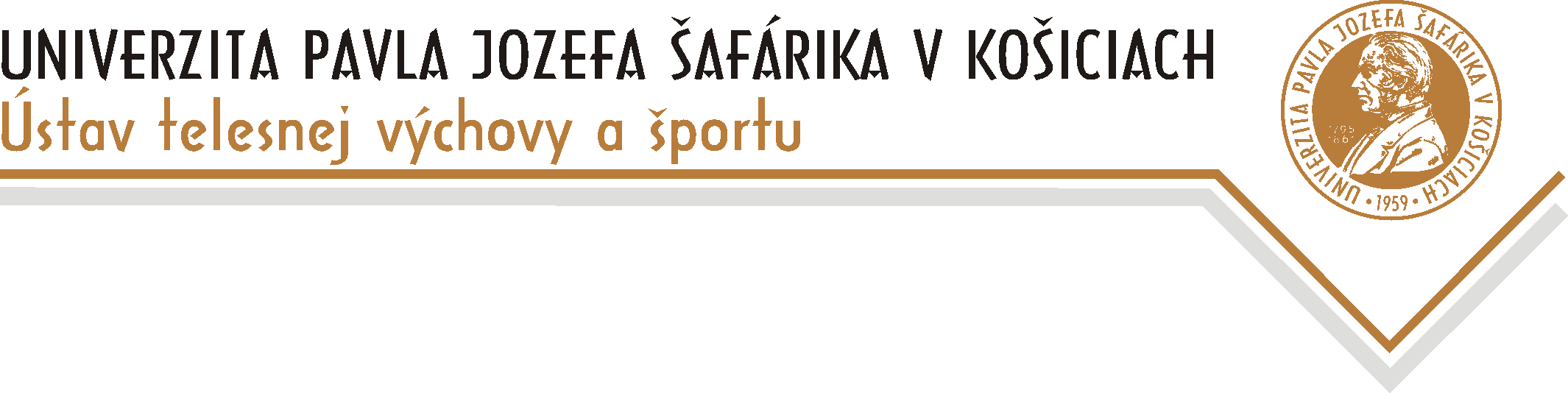 Správa o uskutočnení akcieDňa 13. apríla 2013 sa v telocvični Ústavu telesnej výchovy a športu UPJŠ na Medickej 6 v Košiciach uskutočnil III. ročník akcie WELLNESS DAY, ktorý organizoval ÚTVŠ UPJŠ v spolupráci s TJ Slávia UPJŠ. Po minuloročnom úspechu cvičiteľov z Poľskej republiky sme tento rok vsadili na podobnú zostavu. Na pódiu sa počas 5 hodín cvičenia vystriedalo mnoho kvalitných cvičiteľov, pričom každá lekcia prezentovala iný druh aerobiku – prvá hodina sa niesla v duchu AERODANCE v podaní výborného cvičiteľa z PL Roberta Czecha, po ktorej nasledovala stále populárna ZUMBA v podaní Martiny Matouškovej. Tretia hodina sa niesla v duchu Step aerobiku (REEBOK SPRING STEP) znova v podaní Roberta Czecha, ktorého po hodine vystriedala rovnako vynikajúca poľská prezentérka Agnieszka Ronge s hodinou TOTAL BODY MARTIAL ARTS. Poslednú, piatu hodinu odprezentovala členka Ústavu TV a športu UPJŠ a spoluorganizátorka tejto akcie, Agata D. Horbacz s hodinou – RELAX DANCE JOGA. Okrem štandardných lekcií jednotlivých druhov aerobiku súčasne prebiehala prezentácia SM - systému, špeciálneho cvičenia orientovaného prioritne na odstránenie bolestí chrbtice a svalovej dysbalancie, ktorú odprezentoval doc. PhDr. Ivan Šulc, CSc., člen Ústavu TV a športu UPJŠ. Počas prestávky medzi hodinami nám oddychový čas spestril Ľ. Železník, študent Filozofickej fakulty UPJŠ, s exhibičným vystúpením Fire twirling (samozrejme bez ohňa ).  Tento rok sme na akcii privítali 76 aktívnych cvičeniek. Na akciu podobného druhu je táto účasť nanajvýš uspokojivá. Na základe reakcií zúčastnených konštatujeme vysokú spokojnosť s odprezentovanými hodinami, ktorú ešte znásobili sponzori, ktorí nielenže sa akcie zúčastnili a prezentovali svoje výrobky, ale venovali darčeky do tomboly – firma Sei-Gen, Tupperware a Oriflame. Občerstvenie pre všetkých účastníkov akcie v podobe energetického nápoja venovala firma RedBull. Veľká vďaka patrí i mediálnym partnerom akcie: www.aerobic.sk a IBIZA CLUB. Záštitu nad celou akciou prevzal primátor mesta Košice Richard Raši, ktorý súčasne venoval hlavnú cenu do tomboly. V Košiciach 22.4.2013 					Mgr. Buková Alena, PhD.								  organizátorka akcie